КЕЙС «Видеоролик»Направление  - «Цифровая анимация»методист Пашкова Н.Н.Кейс «Видеоролик»В ходе работы над кейсом учащиеся повысят информационную компетентность, узнают о способах распознавания и противостояния негативной информации в Интернет-пространстве, через обучение способам защиты от вредной информации.  Так же научатся самостоятельно создавать анимации. Кроме этого, озвучивая свои проекты, учащиеся учатся читать тексты четко, эмоционально. Категория кейсаДанный кейс реализуется в рамках углубленного модуля ДООП «Информационные технологии. Цифровая анимация». Кейс связан с предметным содержанием предыдущих занятий модуля. Содержание кейса получает развитие в проектном модуле Программы. Он может быть использован в качестве практикума при работе над индивидуальными или групповыми проектами. Количество учебных часовКейс рассчитан на 4 учебных часа. Срок работы над кейсом зависит от графика работы Мобильного технопарка «Кванториум» в территориях.  Учебно-тематическое планированиеПредлагаемые результаты работы учащихсяАртефакты: обучающий анимационный ролик. Soft skills:умение организовывать взаимодействие в группе (определять общие цели, распределять роли, договариваться друг с другом и т.д.);умение планировать работу, вносить коррективы при необходимости; умение презентовать результаты работы; писать спичи.Hard skills:умение использовать блоки команд в Blender; умение рисовать спрайты;умение программировать анимацию;умение использовать клонирование;умение использовать списки и процедуры;умение эффективно использовать циклы и условия;понимание различий между последовательным и параллельным исполнением программы.Планируемые результатыЛичностные УУД: создание условий для развития личностной рефлексии, самооценки достигнутого.Метапредметные УУД:Познавательные УУД: развитие познавательного интереса к предметной области, расширение кругозора;развитие умения ориентироваться в системе знаний, работать с информационным источниками;развитие умения анализировать, переводить информацию в графическое выражение.Регулятивные УУД:планирование учебного сотрудничества с педагогами и сверстниками.Коммуникативные УУД:развитие умения работать в группе;развитие умения участвовать в коллективном обсуждении проблемы, интересоваться чужим мнением, высказывать свое.Предметные УУД:научиться создавать анимацию в Blender. освоить основные правила безопасного поведения при столкновении с различными видами интернет-угроз.Руководство для наставникаТекст кейсаИнтернет накрепко вошел в нашу жизнь. Интернет наш помощник – помогает нам работать, путешествовать, отдыхать, общаться с друзьями. Интернет наш учитель – помогает получать новые знания, своевременную информацию.Но путешествие в Интернет похоже на поход неопытного человека в лес. В лесу можно заблудиться, попасть в болото, собрать ядовитые грибы или ягоды, попасть в лапы диких зверей. Но, если человек знает лес, знает, кто в нем обитает, знает растения, которые в нем растут, то поход в лес ничего кроме пользы и удовольствия не принесет.Так и в Интернете много полезного, нужного и интересного, но на каждой web – странице вас могут поджидать информация, опасная для вашего кошелька, физического или психического здоровья и даже жизни.Задача нашего занятия оценить эти опасности и выработать стратегию поведения в каждом конкретном случае.Компьютером, планшетом, смартфоном или другими гаджетами уже никого не удивишь. А сможем ли мы создать собственный анимационный ролик в программе Вlender, просмотрев который, начинающие интернет-пользователи будут знать как безопасно пользоваться интернетом.Материалы и оборудованиеОбратить внимание	Кейс опирается на базовые знания учащихся, поэтому для мотивирования учащихся к деятельности необходимо использование новых методических подходов к определению содержания и форм деятельности, обогащения материала новыми, интересными сведениями.   	Микрогруппы учащихся получают задания проанализировать предложенную ситуацию с точки зрения Интернет-безопасности и сделать выводы, которые команда оформляет в виде анимированного ролика. Учащиеся работают в разном темпе. Для тех, кто закончил раньше  предлагается Доработка проекта: «На данном этапе вы разработали видео, просмотрев которое, начинающие интернет-пользователи будут знать как безопасно пользоваться интернетом. Подумайте, в каких средах ещё можно было бы сделать ваш видеоролик?»Рефлексия Какие сильные и слабые стороны вашего видеоролика Вы находите? Насколько команде удалось справиться с целью, поставленной присоздании видеоролика? Какие трудности возникли? Насколько полноудалось реализовать идею? Какие положительные моменты в ходе командной работы вы получили? Легко ли было договариваться с другими членами команды в ходе работы?Руководство для учащегося*Текст кейса размещен в руководстве для наставника. Этапы производства анимационного ролика1 этап: исследование отрасли и целевой аудитории (ЦА)2 этап: идея и концепция анимационного ролика3 этап: поиск визуального стиля, подбор референсов 4 этап: сценарий5 этап: раскадровка6 этап: утверждение персонажей, стилистики фонов7 этап: озвучка (перед анимацией)8 этап: аниматик9 этап: отрисовка фонов и пропсов10 этап: анимация12 этап: музыкальное оформление13 этап: рендерТема: Основы безопасности в интернетеТема: Основы безопасности в интернетеПредполагаемое время: 2 ч. Цель: изучить опасные угрозы сети Интернет и методы борьбы с нимиСодержание: - обсуждают в группах конкретные ситуации и пути решения по направлениям:общение в сети;раскрытие персональных данных;мошенничества, в т.ч. мобильные, заражение компьютера и мобильных устройств;общая компьютерная грамотность и культура;- публичное обсуждение каждого решения между всеми участниками занятия;- мозговой штурм в группе по созданию приблизительной раскадровки по своей ситуации.Содержание: - обсуждают в группах конкретные ситуации и пути решения по направлениям:общение в сети;раскрытие персональных данных;мошенничества, в т.ч. мобильные, заражение компьютера и мобильных устройств;общая компьютерная грамотность и культура;- публичное обсуждение каждого решения между всеми участниками занятия;- мозговой штурм в группе по созданию приблизительной раскадровки по своей ситуации.Тема: Создание видео Безопасность детей в интернете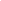 Тема: Создание видео Безопасность детей в интернетеПредполагаемое время: 2 ч.Цель: создать анимационный ролик, просмотрев который, начинающие интернет-пользователи будут знать как безопасно пользоваться интернетом. Содержание: - работа в группах: обсуждение концепции видеоролика, написание сценария;- подбор персонажей, стилистики фонов;- создание подробной раскадровки;- озвучка, анимированние, музыкальное оформление;- рендер - перевод и сохранение файлов в формат видео.Содержание: - работа в группах: обсуждение концепции видеоролика, написание сценария;- подбор персонажей, стилистики фонов;- создание подробной раскадровки;- озвучка, анимированние, музыкальное оформление;- рендер - перевод и сохранение файлов в формат видео.№НазваниеКол-воКраткое описание назначения в проектеОборудование для учащихсяОборудование для учащихсяОборудование для учащихсяОборудование для учащихся1Ноутбук12(по кол-ву уч-ся)Выработка правил безопасного использования Интернета. Создание анимационного ролика по проблеме2Мышь12(по кол-ву уч-ся)Выработка правил безопасного использования Интернета. Создание анимационного ролика по проблеме3Предустановленная программа Blender12(по кол-ву уч-ся)Выработка правил безопасного использования Интернета. Создание анимационного ролика по проблеме4Набор карточек1 группа общение в сети;2 группа раскрытие персональных данных 3 группа мошенничества, в т.ч. мобильные, заражение компьютера и мобильных устройств4 группа общая компьютерная грамотность и культура4-5(по1 на микрогруппу)Выработка правил безопасного использования Интернета. Создание анимационного ролика по проблемеОборудование для наставникаОборудование для наставникаОборудование для наставникаОборудование для наставника5Ноутбук1Средство наглядности, для визуализации учебного материала, документального подтверждения фактов, явлений, сопровождения занятия6Мышь1Средство наглядности, для визуализации учебного материала, документального подтверждения фактов, явлений, сопровождения занятия7Проектор1Средство наглядности, для визуализации учебного материала, документального подтверждения фактов, явлений, сопровождения занятия8Презентация к занятиюСредство наглядности, для визуализации учебного материала, документального подтверждения фактов, явлений, сопровождения занятияДополнительное оборудованиеДополнительное оборудованиеДополнительное оборудованиеДополнительное оборудование9Доска-флипчарт магнитно-маркерная передвижная1для групповой работы10Ноутбук выходом в интернет1для поиска и обработки информации11Набор принадлежностей для магнитно-маркерной доски1для групповой работыМатериалы в помощьМатериалы в помощьМатериалы в помощьМатериалы в помощь12видеофрагмент «Десять правил безопасности в сети Интернет» [Электронный ресурс] URL:http://единыйурок.рф.видеофрагмент «Десять правил безопасности в сети Интернет» [Электронный ресурс] URL:http://единыйурок.рф.видеофрагмент «Десять правил безопасности в сети Интернет» [Электронный ресурс] URL:http://единыйурок.рф.